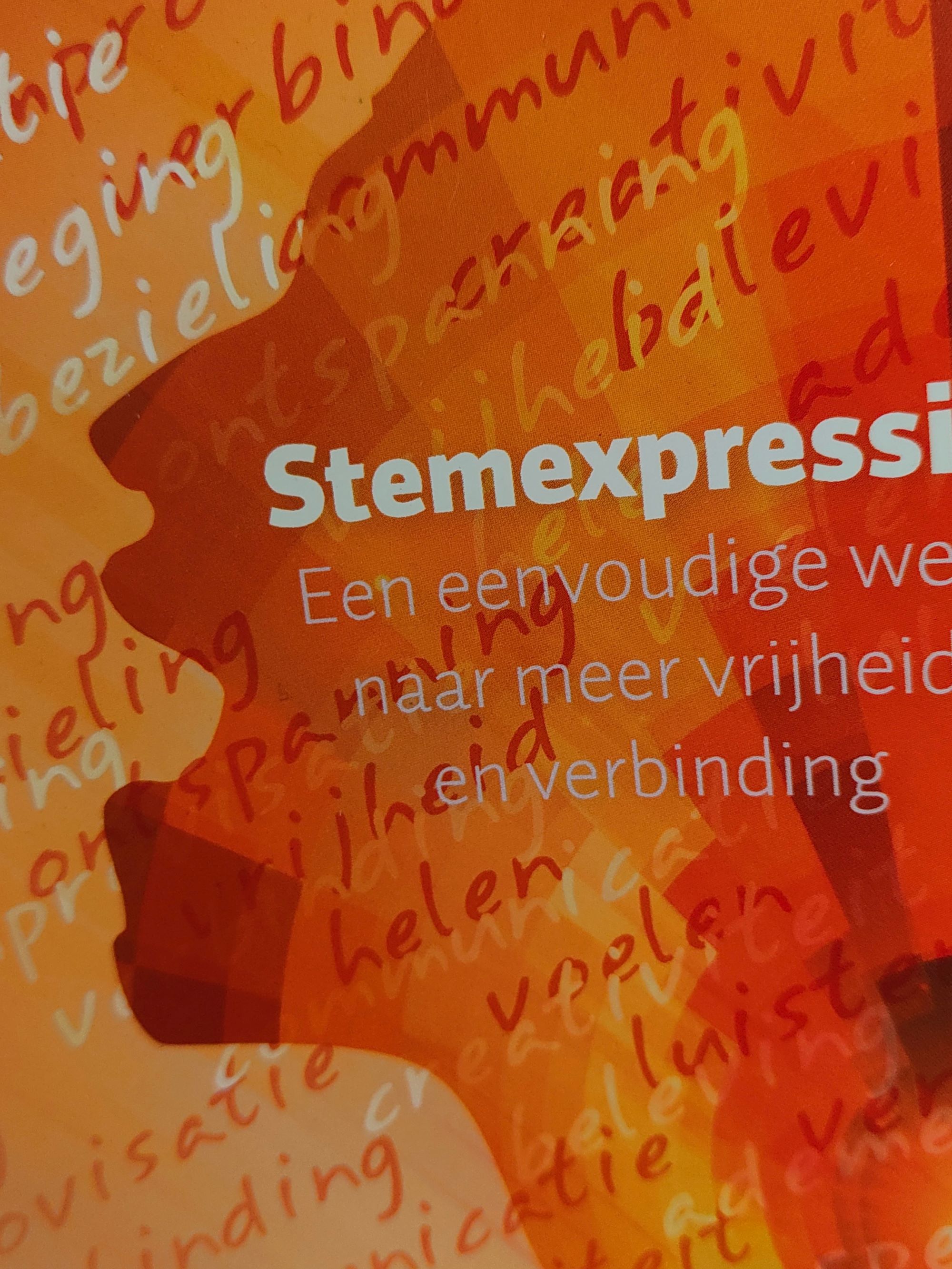 Donderdag 9 Mei, Hemelvaartsdag.Spelen en Improviseren met je Stem.Lierderholthuis, bij Zwolle.Een dag waarop we via beweging, ritme en klank de weg vinden naar creativiteit, ontmoeting, verbinding, inspiratie , luisteren en zinderende stilte.Vanuit een grondige en veilige warming-up bewegen en klinken we toe steeds naar vrijer en authentieker spelen met de klank van je stem, ondersteund met drums en andere kleine slaginstrumenten.11 tot 17 uur.110 euro , 90 euro als je al eerder hebt meegedaan.Koffie, thee, fruit en lekkers is aanwezig, lunch graag zelf meebrengen.Zie www.maaikegerritsen.nl